Broj: 23/2Datum: 16.03.2022.	         POZIV ZA PODNOŠENJE PONUDA ZA NABAVKU RADOVA:           Opšti i drugi završni građevinski radovi za ŠG  Novi Sad 2022. god.                 Partija: Popravka krova na službenim stanovima u FutoguU skladu sa Planom (javnih) nabavki za 2022. godinu, ŠG “Novi Sad”, upućuje svim potencijalnim Ponuđačima, poziv za podnošenje ponuda za nabavku radova: za ŠG  Novi Sad 2022. god. Nabavka je planirana u Planu javnih nabavki za 2022. god. br. 3.6.5.TEHNIČKE KARAKTERISTIKE (SPECIFIKACIJE) Rok izvršenja radova: Maksimalno 30 dana, od dana uvodjenja Izvođača radova u posao nakon zaključenja ugovora.Mesto vršenja radova: Stambeni prostor u ulici Cara Lazara br.46 u FutoguUslovi plaćanja: Avansno plaćanje 70 % pre početka izvođenja radova, ostatak (30%) nakon završenih radova, odnosno, po ispostavljenoj fakturi/okončanoj situaciji overene od strane Naručioca.NAPOMENA:  Poželjno je da Ponuđač pre podnošenja ponude, obiđe navedenu lokaciju, radi izrade potpunije ponude. Konrakt osoba je Boško Lonić, tel. 063 1047639.OBRAZAC CENE:Ukupna cena radova sa materijalom i svim ostalim troškovima iznosi: ____________ din.bez pdv-aUkupna cena radova sa materijalom i svim ostalim troškovima iznosi:_____________ din. sa pdv-omKriterijum za izbor najpovoljnije ponude: Najniža ponuđena cena.Ponuda treba da sadrže Vaše osnovne podatke:Molimo Vas da overene, potpisane i skenirane ponude, na svom memorandumu, pošaljete najkasnije do 22.03.2022. god., do 09,00 sati, na mail sanja.bajic@vojvodinasume.rs, ili poštom na adresu Naručioca: JP Vojvodinašume, ŠG Novi Sad, Bul.oslobođenja 127, sprat XII.Ponude koje ne budu pristigle do zahtevanog roka, neće biti razmatrane. Poziv za podnošenje ponuda izradilaSam.ref. za kom.posloveSanja Bajić, dipl.inž.                                             M.P.                                                     Ponuđač:   								_______________________                                    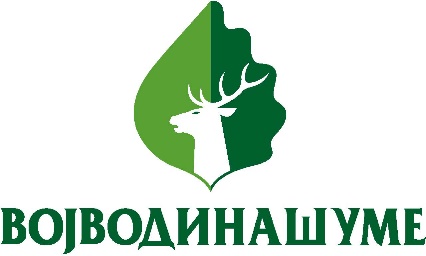 ЈП ВОЈВОДИНАШУМЕ ПЕТРОВАРАДИНОгранак предузећа ШГ “Нови Сад” Нови Сад, Војводе Путника 3.тел/факс: + 381  21/557-406; 557-412; 557-966ПИБ:101636567; МАТ.БР.:08762198; ЕППДВ:132716493Red.br.                                            Radovi1.Skidanje starog crepa,oluka i letve sa odnošenjem na lokaciju koju odredi izvodjač radova (kvadratura za skidanje i odnošenje 170 m2).2.Učvršćivanje već postojećih rogova  pajantama ili nekim dodatnim kosnicima od štafli.3.Postavka štafli kao nosača limenog krova na određenu dimenziju. Potrebna dužina štafli je 240 m’.4.Ugradnja limene konstrukcije u količini od 170 m2, sa svim potrebnim šrafovima sa gumenim podloškama za učvršćivanje lima.5.Ugradnja novih oluka sa kukama i slivnicima u dužini od 35 m’.6.Postavka limene okapnice, kao i limene iksne u dužini od 45 m’.7.Malterisanje jednog dimnjaka.OPŠTI PODACI O PONUĐAČUOPŠTI PODACI O PONUĐAČUPoslovno ime ponuđača Adresa sedišta ponuđačaMatični broj PIB Broj računa i naziv banke